BROJ PODUZETNIKA U TRGOVINI NA MALO PREKO POŠTE ILI INTERNETA U ŠEST GODINA PORASTAO ZA 256 %Prema procjenama Hrvatske gospodarske komore, potrošnja u prosincu 2017. godine iznosit će 12,5 milijardi kuna, što je u odnosu na isto razdoblje prošle godine porast za 500 milijuna kuna, odnosno 4,2 %. Rast procjene za 2017. godinu temelji se na rastu prometa u trgovini na malo već 37 mjeseci za redom. Potrošnja građana za ovogodišnji Black Friday procjenjuje se na oko 500 milijuna kuna, što je oko 15 % više u odnosu na prošlu godinu, a među proizvodima koji se najviše kupuju za blagdane su dječje igračke, kozmetika, odjeća i obuća, hrana, alkoholna i bezalkoholna pića. Dosta je zastupljena i potrošačka elektronika poput mobitela, videoigara, računala i sl., a česti blagdanski pokloni su i knjige te božićne dekoracije.Digitalna ekonomija postala je neizostavan dio života i rada građana Hrvatske što potvrđuju rezultati ankete „Povjerenje u digitalnu ekonomiju“ koja je provedena drugu godinu za redom od tvrtke Perpetuum Mobile, u suradnji s partnerima PBZ Card, Emmezeta, Symantec i časopisom BUG. Gotovo tri četvrtine ili 73 % ispitanika koristi internet odnosno mobilni telefon za kupovinu roba ili usluga, a 60 % ispitanika izjavilo je kako je u proteklih godinu dana na internetu kupovalo pet ili više puta. Najviše se kupovalo proizvode (73 %), plaćalo račune (78 %) te rezerviralo godišnji odmor (39 %). Najomiljeniji je način plaćanja na internetu kreditna kartica (63,5 %), internetsko bankarstvo (54,4 %), ali i servis PayPal (48 %).Prema podacima iz obrađenih godišnjih financijskih izvještaja za statističke i druge potrebe za 2016. godinu, 513 je poduzetnika čija je pretežita djelatnost 47.91 – trgovina na malo preko pošte ili interneta. Od toga broja njih 255 poslovalo je s dobiti (49,7 %), a 258 s gubitkom (50,3 %). Promatrajući po veličini poduzetnika, u razredu djelatnosti 47.91, u 2016. godini poslovala su 504 mikro poduzetnika, sedam malih i dva srednje velika poduzetnika (STUDIO MODERNA - TV PRODAJA d.o.o. iz Zagreba i EINHELL CROATIA d.o.o. iz Svetog Križa Začretje).Tablica 1.	Osnovni financijski rezultati poslovanja poduzetnika razreda djelatnosti 47.91 – trgovina na malo preko pošte ili Interneta u razdoblju od 2011. do 2016. godine		(Iznosi u tisućama kuna)Izvor: Financijska agencija – Registar godišnjih financijskih izvještajaBroj poduzetnika čija je osnovna djelatnost trgovina putem pošte ili interneta bilježi rast iz godine u godinu te je u 2016. godini u tom razredu djelatnosti poslovalo 513 poduzetnika, što je povećanje od 256,3 % u odnosu na početnu promatranu godinu (2011.).Poduzetnici u razredu djelatnosti trgovina na malo preko pošte ili interneta činili su 1,9 % poduzetnika područja djelatnosti G - trgovina na veliko i malo i zapošljavali 1004 radnika, odnosno 0,6 % od ukupno zaposlenih kod poduzetnika u području djelatnosti trgovine (G - trgovina na veliko i malo; popravak motornih vozila i motocikala).Prosječna mjesečna neto plaća obračunata u 2016. godini iznosila je 3.965 kuna i bila je za 5,6 % veća u odnosu na prosječnu mjesečnu neto plaću u 2011. godini (3.754 kune) i za 18,3 % manja u odnosu na prosječnu mjesečnu neto plaću obračunatu zaposlenima kod poduzetnika u području djelatnosti trgovine. U odnosu na prethodnu godinu prosječna mjesečna plaća zaposlenih kod poduzetnika čija je pretežita djelatnost  trgovina na malo preko pošte ili interneta, povećana je za 3,5 %.Ukupan prihod 10 najboljih poduzetnika u razredu djelatnosti trgovine na malo preko pošte ili interneta, u 2016. godini je iznosio 651,5 milijuna kuna, s tim da su na vrhu rang liste STUDIO MODERNA - TV PRODAJA d.o.o. (srednje veliki poduzetnik), sa 232,6 milijuna kuna prihoda i 356 zaposlenih te EKUPI d.o.o. sa 188,1 milijun kuna prihoda i 53 zaposlena.Tablica 2.	Top 10 poduzetnika u razredu djelatnosti 47.91, rangirani prema ukupnom prihodu u 2016. godini(Iznosi u tisućama kuna)Izvor: Financijska agencija – Registar godišnjih financijskih izvještajaNajveći gubitak razdoblja u iznosu od 1,8 milijuna kuna (18,2 % gubitka razreda djelatnosti) iskazao je mikro poduzetnik u privatnom vlasništvu ASPIDA j.d.o.o. koji je zapošljavao pet radnika u 2016. Najveću dobit ostvario je poduzetnik DIREKT d.o.o. sa jednim zaposlenim i ona je iznosila 10,0 milijuna kuna što je 44,8 % ukupno ostvarene dobiti top 10 poduzetnika. Na drugom je mjestu EINHELL CROATIA d.o.o. koji je zapošljavao 17 radnika i ostvario dobit u iznosu od gotovo 7,0 milijuna kuna.Tablica 3.	DIREKT d.o.o. na 1.-om je mjestu po dobiti među poduzetnicima u djelatnosti (47.91) i na 499.-om mjestu na razini RH u 2016. g. – niže prikazani podaci objavljeni su na Transparentno.hrIzvor: Financijska agencija – Registar godišnjih financijskih izvještaja, Transparentno.hrAnalizira broja zaposlenih u šestogodišnjem razdoblju pokazala je da je njihov broj rastao u svim godinama osim u 2014. godini. Najmanje zaposlenih bilo je u 2011. godini (477), a najviše u 2016. godini (1004). U odnosu na 2011. godinu broj zaposlenih je u 2016. godini povećan za 110,5 %. Najveći prihodi i rashodi iskazani su u 2016. godini i to prihodi u iznosu od 884,7 milijuna kuna (31,3 % više u odnosu na prihode u prethodnoj godini) i rashodi u iznosu od 857,2 milijuna kuna (31,1 % više u odnosu na rashode u 2015. godini). Dobit razdoblja ostvarena u 2016. godini iznosila je 32,5 milijuna kuna, a gubitak razdoblja 10,0 milijuna kuna. U 2016. godini ostvarena je neto dobit u iznosu od 22,5 milijuna kuna, koja je bila 201,4 % veća u odnosu na neto dobit u 2013. godini (najmanja ostvarena neto dobit u promatranom šestogodišnjem razdoblju).Grafikon 1.	Neto dobit/gubitak poduzetnika razreda djelatnosti 47.91 u razdoblju od 2011.- 2016. (iznosi u tisuć. kn)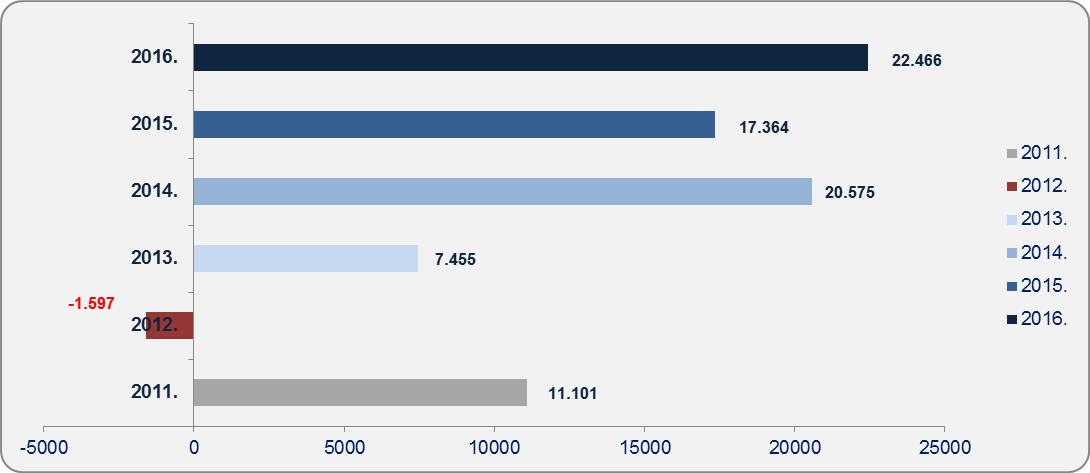 Izvor: Financijska agencija – Registar godišnjih financijskih izvještajaPromatra li se ukupno ostvareni financijski rezultat u šestogodišnjem razdoblju, vidno je da su poduzetnici u trgovini na malo putem pošte ili Interneta samo u 2012. godini poslovali negativno i iskazali neto gubitak (1,6 milijuna kuna).Izvoz je u promatranom šestogodišnjem razdoblju bio najveći u 2016. godini (86,5 milijuna kuna), što je za 39,8 % više od ostvarenog izvoza u 2015. godini. Najveći uvoza ostvaren je u 2015. godini, u iznosu od 154,3 milijuna kuna. U 2016. godini uvoz je u odnosu na prethodnu godinu smanjen za 62,6 %.Više o rezultatima poslovanja poduzetnika po područjima djelatnosti i po drugim kriterijima, prezentirano je u standardnim analizama rezultata poslovanja poduzetnika RH, po županijama i po gradovima i općinama u 2016. g. Pojedinačni podaci o rezultatima poslovanja poduzetnika dostupni su besplatno na RGFI – javna objava i na Transparentno.hrInformacija o tome je li poslovni subjekt u blokadi ili ne, dostupna je korištenjem usluge FINA InfoBlokade slanjem SMS poruku na broj 818058. te korištenjem WEB aplikacije JRR tj. uvidom u podatke o računima i statusu blokade poslovnih subjekata, koji se ažuriraju u Jedinstvenom registru računa kojega u skladu sa zakonskim propisima, od 2002. godine, vodi Financijska agencija.OpisPodručje GGODINA 
(tekuće razdoblje iz godišnjeg financijskog izvještaja)GODINA 
(tekuće razdoblje iz godišnjeg financijskog izvještaja)GODINA 
(tekuće razdoblje iz godišnjeg financijskog izvještaja)GODINA 
(tekuće razdoblje iz godišnjeg financijskog izvještaja)GODINA 
(tekuće razdoblje iz godišnjeg financijskog izvještaja)GODINA 
(tekuće razdoblje iz godišnjeg financijskog izvještaja)Opis2016.2011.2012.2013.2014.2015.2016.Broj poduzetnika 27.209144170251320377513Broj dobitaša 18.3186376115150195255Broj gubitaša 8.8918194136170182258Broj zaposlenih 170.6394776786926208471.004Ukupni prihodi 213.898.833426.067426.208445.603573.677673.786884.703Ukupni rashodi 207.510.945412.735426.786436.512550.762653.845857.220Dobit prije oporezivanja 8.954.31330.12216.13615.33738.82834.80537.502Gubitak prije oporezivanja 2.566.42616.79016.7156.24715.91414.86410.019Porez na dobit 1.530.3532.2311.0191.6352.3392.5775.017Dobit razdoblja 7.419.55328.88515.11913.72036.48932.22132.485Gubitak razdoblja 2.562.01917.78416.7166.26515.91414.85710.019Dobit ili gubitak razdoblja 4.857.53411.101-1.5977.45520.57517.36422.466Izvoz18.511.12227.37720.62627.05936.80661.83786.477Uvoz 40.816.40368.94029.70532.41943.752154.30457.696Trgovinski saldo (izvoz minus uvoz) -22.305.281-41.563-9.079-5.360-6.945-92.46728.781Investicije u novu dugotrajnu imovinu 3.789.7932.1441.1492.4823.22611.5092.917Prosječ. mjes. neto plaće po zaposl. 4.8553.7543.7893.8344.3953.8313.965R. br.OIBNazivMjestoBroj zaposl.Ukupan prihodDobit razdoblja1.97587356297STUDIO MODERNA - TV PRODAJA d.o.oZagreb356232.5725182.67567085531EKUPI d.o.o.Zagreb53188.1187063.89224272027EINHELL CROATIA d.o.o.Sv. Križ Začretje1782.5336.9864.78621196903MOBILNA I WEB TRGOVINA TIA d.o.o.Jastrebarsko477.1161.8815.73686688673SALES PERITIAS d.o.o.Zagreb215.537746.98538704453MEDIACOM d.o.o.Poreč1214.1951.1967.28466564680DIREKT d.o.o.Sesvete112.77610.0238.61910888798FIRST DEMAND d.o.o.Zagreb010.3532479.67993303914ARHITEH d.o.o.Zagreb39.2838510.45954179753KUPI KEY d.o.o.Lepoglava78.995660UkupnoUkupnoUkupnoUkupno455651.47822.376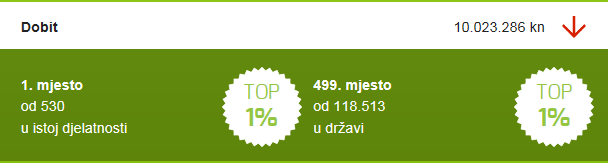 OIB 28466564680Veličina MaliTemeljni kapital 14.920.000 knKorisnik koncesije NeU predstečajnoj nagodbi Ne